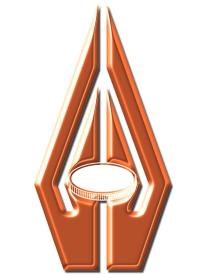 Bank of Zambia GOVERNMENT OF THE REPUBLIC OF ZAMBIATREASURY BILL RESULTSThe Bank of Zambia would like to notify the public on the results of Treasury bill Tender number 15/2016 held on Thursday 21st July 2016.  Total bids received amounted to K230.40 Million at face value and the allocation amounted to K191.77 Million at cost. The details of the results are as follows:FINANCIAL MARKETS DEPARTMENT BOX 30080 LUSAKA TELEPHONE /FAX NUMBER 222932/226707  Checked By-:…………………………………………………Authorized By-………………………………………………………….  7,320.8 7,320.81 1Tender ISIN Type of Tender Amount Offered Face ValueAmount bid Face Value Amount allocated Face Value  Amount Allocated Cost Cut-off bid price Weighted average yield rate Weighted Average Discount rate Range of successful yield rates Range of  unsuccessful yield  rates 91 DAYS ZM3000003183Competitive K 45.00 Mn K 3.80 Mn K 3.80 Mn K 3.62 Mn K95.024821.000319.9555 21.0003-21.0003Nil91 DAYS ZM3000003183Off-Tender K   5.00 Mn K 0.00 Mn K 0.00 Mn K 0.00 Mn K95.024821.000319.9555 21.0003-21.0003Nil182 DAYS ZM3000003191Competitive K108.00 Mn K55.50 Mn K55.50 Mn K49.54 Mn K89.310024.004921.438724.0049-24.0049Nil182 DAYS ZM3000003191Off-Tender K 12.00 Mn K  0.36 Mn K  0.36 Mn K   0.32 Mn K89.310024.004921.438724.0049-24.0049Nil273 DAYS ZM3000003209Competitive K162.00 Mn K 37.24 Mn K 37.24 Mn K 31.37 Mn K84.246925.000121.061825.0001-25.0001Nil273 DAYS ZM3000003209Off-Tender K 18.00 Mn K 0.42 Mn  K  0.42 Mn K 0.35 Mn K84.246925.000121.061825.0001-25.0001Nil364 DAYS ZM3000003217Competitive K315.00 Mn K133.10 Mn K 133.10 Mn K 106.53 Mn K80.043924.999920.010924.9999-24.9999Nil364 DAYS ZM3000003217Off-Tender K 35.00  Mn K 0.039 Mn K 0.039 Mn K 0.031 Mn K80.043924.999920.010924.9999-24.9999Nil